Verkopen van een productAfspraak: Overleg met je docent over het aanbieden van een product(en). Zo voorkom je mogelijk dat je directe concurrentie hebt op de Kerstmarkt.Marktlieden als broodwinners zijn niet toegestaan op deze markt.Aan de volgende mogelijkheden zou je kunnen denken bij het aanbieden van producten:Je kunt zelf producten ergens gaan inkopen.Je kunt misschien afspraken maken met je BPV bedrijf dat je verouderd assortiment tegen een lagere prijs zou kunnen aanbieden. Wel zo dat jullie er nog op verdienen.Je kunt misschien samen met een handig familielid/ kennis producten maken en deze verkopen.Je kunt 20 % van je assortiment als food aanbieden. Drinken is ook food!Anders:Kerstsokken, Kerststukjes, kaarsen, kerstballen, kerstmannetjes, boompjes, vaasjes, kerstpakketjes, oliebollen/ appelflappen, kaarten, vogelhuisjes, sieraden, mutsen/ sjaals, chocolade, lampjes, versiering, rendieren, slee, handschoenen, schapenvachtjes, vuurkorfjes, kussentjes, tafelkleedjes, servetten, kerststerretjes (plantjes), papieren kerststerretjes, snoepgoed, treintjes, knuffelberen, tamme kastanjes poffen, kookspullen, kerststalletjes, gelukspoppetjes, oorbellen, vogelvoer, materiaal voor kerststukjes, servies enz.Leef je uit en denk in mogelijkheden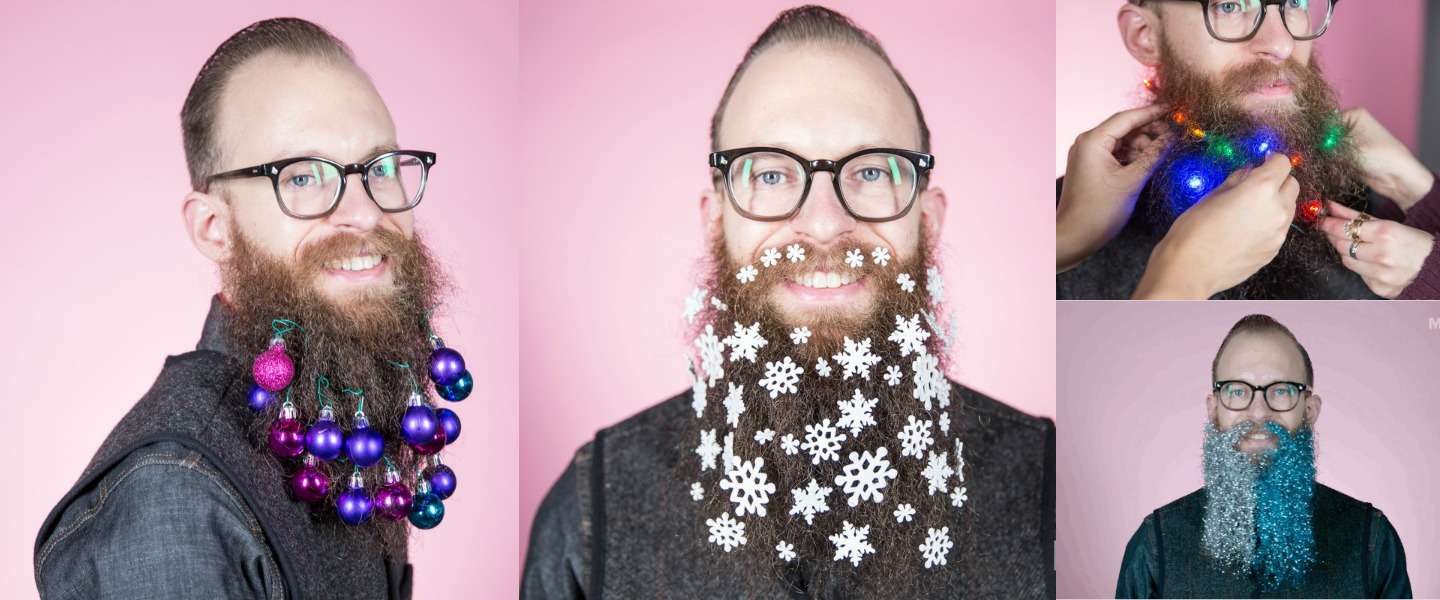 